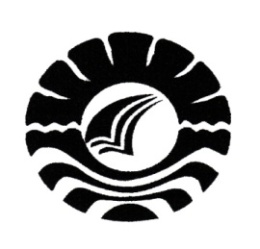 HASIL PENELITIANPENGARUH METODE BERCERITA DENGAN MENGGUNAKAN MEDIAAUDIOVISUAL TERHADAP PERILAKU MORAL ANAKKELOMPOK B DI TAMAN KANAK-KANAK TUNAS KOTA MAKASSAR Diajukan untuk Memenuhi Sebagian Persyaratan Guna Memperoleh Gelar Sarjana Pendidikan pada Program Studi Pendidikan Guru Pendidikan Anak Usia Dini Strata Satu Fakultas Ilmu Pendidikan Universitas Negeri MakassarMUTIA WARDANI M1149040022PROGRAM STUDI PENDIDIKAN GURU PENDIDIKAN ANAK USIA DINIFAKULTAS ILMU PENDIDIKANUNIVERSITAS NEGERI MAKASSAR2015PERNYATAAN KEASLIAN SKRIPSISaya yang bertanda tangan di bawah ini :Nama				:   Mutia Wardani MNIM				:   1149040022Jurusan / Program Studi	:   Pendidikan Guru Pendidikan Anak Usia DiniJudul Skripsi              	      : Pengaruh Metode Bercerita Dengan Menggunakan Media Audiovisual Terhadap Perilaku Moral Anak Kelompok B di Taman Kanak-kanak Tunas Kota Makassar.Menyatakan dengan sebenarnya bahwa skripsi yang saya tulis ini benar-benar merupakan hasil karya saya sendiri dan bukan merupakan pengambil alihan tulisan atau pikiran orang lain yang saya akui sebagai hasil tulisan atau pikiran sendiri.Apabila kemudian hari terbukti atau dapat dibuktikan bahwa skripsi ini hasil jiplakan, maka saya bersedia menerima sanksi atas perbuatan tersebut sesuai ketentuan yang berlaku.Makassar,            Juni 2015Yang Membuat Pernyataan;Mutia Wardani M1149040022MOTTOTidak ada alasan untuk mengeluh.Setiap detik Allah berikan nikmat-Nya, setiap doa membangun optimisme,Setiap kesulitan menghapus dosa.Apapun itu, sesulit dan seberat apapun, tak usah khawatirKarena Allah selalu bersama kita... (Mutia Wardani  M. 2015)Ku peruntukkan :Kepada Kedua orang tuaku yang tercinta,yang telah menjadi motivasi dan inspirasiku, yang telah senantiasa mengirimkan  doa dan harapan. ABSTRAKMutia Wardani M. 2015. Pengaruh Metode Bercerita Dengan Menggunakan Media Audiovisual Terhadap Perilaku Moral Anak di Kelompok B Taman Kanak-kanak Tunas kota Makassar. Skripsi. Dibimbing oleh Dr. Parwoto, M.Pd dan Dra. Hj. Sumartini, M.Pd. Program Studi Pendidikan Guru Pendidikan Anak Usia Dini. Fakultas Ilmu Pendidikan Universitas Negeri Makassar.Rumusan masalah penelitian ini adalah 1) Bagaimana perilaku moral anak sebelum dan setelah diberikan metode bercerita dengan menggunakan media audiovisual di Taman Kanak-kanak Tunas Kota Makassar? 2) Apakah ada pengaruh metode bercerita dengan menggunakan media audiovisual terhadap perilaku moral anak kelompok B di Taman Kanak-kanak Tunas kota Makassar? Penelitian ini bertujuan untuk mengetahui perilaku moral anak sebelum dan setelah diberikan metode bercerita dengan menggunakan media audiovisua dan pengaruh metode bercerita dengan menggunakan media audiovisual terhadap perilaku moral anak. Jenis penelitian yang digunakan adalah Pre-eksperimen. Subjek penelitian ini berjumlah 21 anak, laki-laki sebanyak 11 orang dan perempuan sebanyak 10 orang. Teknik Pengumpulan data melalui teknik tes dan observasi. Ada perbedaan nilai perilaku moral  anak sebelum dan setelah penerapan metode bercerita dengan menggunakan media audiovisual terhadap perilaku moral anak diberikan. Hal ini merujuk pada nilai T hitung yang diperoleh yaitu sebesar 281 dan T tabel sebesar 25 lima artinya ada pengaruh penerapan metode bercerita dengan menggunakan media audiovisual terhadap perilaku moral anak, Nilai kemampuan anak sebelum diberikan perlakuan memiliki rata-rata sebesar 25,95 dan setelah diberikan perlakuan mendapatkan rata-rata sebesar 34,85.PRAKATA	Puji syukur penulis panjatkan kehadirat Allah SWT,  Karena berkat karunia-Nya jualah skripsi ini dapat diselesaikan sebagai tugas akhir untuk memenuhi persyaratan guna memperoleh gelar sarjana pendidikan pada Program Studi Pendidikan Guru Pendidikan Anak Usia Dini (PGPAUD) Fakultas Ilmu Pendidikan Universitas Negeri Makassar denga  judul “Pengaruh Metode Bercerita Dengan Menggunakan Media Audiovisual Terhadap Perilaku Moral Anak Kelompok B                                                    Di Taman Kanak-Kanak Tunas Kota Makassar”. Walaupun demikian penulis menyadari bahwa masih terdapat kekurangan dalam penulisan ini. 		Dalam penyusunan skripsi ini banyak hambatan dan kesuliatan yang penulis alami, namun berkat bantuan dan dukungan dari berbagai pihak, maka kesulitan dapat teratasi, oleh karena itu maka sepantasnyalah penulis menyampaikan ucapan terima kasih serta penghargaan yang tulus yang tak terhingga kepada Dr.Parwoto,M.Pd selaku pembimbing I dan Dra.Hj.Sumartini,M.Pd. selaku pembimbing II, yang selalu meluangkan waktu dan tenaga untuk memberikan motivasi, bimbingan dan petunjuk, saran-saran mulai menyusun proposal  hingga skripsi ini dapat terselesaikan. Selanjutnya ucapan terima kasih pula kutujukan kepada :Prof.Dr.H.Arismunandar,M.Pd selaku Rektor Universitas Negeri Makassar, yang telah memberikan peluang untuk mengikuti proses perkuliahan pada Program Studi Pendidikan Guru Pendidikan Anak Usia Dini (PGPAUD) Fakultas Ilmu Pendidikan Universitas Negeri Makassar.Dr.Abdullah Sinring,M.Pd selaku Dekan Fakultas Ilmu Pendidikan Universitas Negeri Makassar, Dr.Abdul Saman,M.Si.Kons selaku PD I, Drs.Muslimin,M.Ed selaku PD II, Dr.Pattaufi,S.Pd,M.Si selaku PD III, Dr.Parwoto,M.Pd selaku PD IV yang telah memberikan dorongan, kebijakan dan nasehatnya sehingga penulis dapat menyelesaikan skripsi ini dengan baik.Syamsuardi,S.Pd,M.Pd selaku Ketua Program Studi PGPAUD FIP UNM dan Arifin Manggau S.Pd,M.Pd selaku Sekertaris Program Studi PGPAUD FIP UNM, yang dengan penuh perhatian memberikan bimbingan dan memfasilitasi penulis selama proses perkulihan.Bapak dan Ibu Dosen Serta Pegawai/Tata Usaha FIP UNM, atas segala perhatiannya dan layanan akademik, adminstrasi dan kemahasiswaan sehingga perkuliahan dan penyusunan skripsi berjalan lancar.Kepada Ibu Dra.Jernih Amir,M.Si selaku kepala sekolah Taman Kanak-kanak Tunas Kota Makassar, Ibu Evimia dan Ibu Murni selaku guru kelas dari kelompok B, penulis ucapkan banyak terima kasih atas kesediannya membantu dan mengizinkan penulis melakukan penelitian di Taman Kanak-kanak Tunas  Kota Makassar.Kepada kedua orang tua saya Mansyur dan Tuti Ekawati yang telah menjadi orang tua terhebat sejagad raya, yang selalu memberikan motivasi, nasehat, cinta, perhatian dan kasih sayang serta doa selama melanjutkan studi di Program Studi Pendidikan Guru Pendidikan Anak Usia Dini Fakultas Ilmu Pendidikan Universitas Negeri Makassar.Teruntuk Sahabatku tersayang, Rita, Lilo, Wanti, Itha, Jannah, Unhy, Menynya dan Anty yang telah memberikan hadiah terbaik semasa kuliah berupa makna dan bahagia yang penulis temui selama kuliah selalu membantu, berbagi keceriaan dan melewati suka dan duka selama menempuh pendidikan di Perguruan Tinggi.Kepada teman-teman seperjuangan PGPAUD 2011 terima kasih atas semangat dan bantuannya selama ini.		Atas segala kebaikan dan ketulusan ini penulis hanya bisa mengucapkan terima kasih yang sebesar-besarnya. Semoga Allah SWT senantiasa memberikan ganjaran pahala yang setimpal. Penulis menyadari masih banyak kekurangan pada penyusunan skripsi ini, oleh karena itu saran kritik yang selalu penulis harapkan demi kesempurnaan skripsi ini. 									Makassar,  	   Juni 2015PenulisDAFTAR TABELTabel 4.1 Pretest Perilaku Moral Anak	41Tabel 4.2 Tabel Data Perhitungan Deskriptif Hasil Pretest	42Tabel 4.3 Posttest Perilaku Moral Anak	43Tabel 4.4 Tabel Data Perhitungan Deskriptif Hasil Posttest	44Tabel 4.5 Pengaruh Metode Bercerita Dengan Menggunakan Media Audiovisual Terhadap Perilaku Moral Anak	45DAFTAR GAMBAR							    HALAMANGambar 1 Kerangka Pikir	32Gambar 2. Desain Penelitian	35DAFTAR LAMPIRANLampiran 1 Kisi-kisi Instrumen Perilaku Moral Anak	53Lampiran 2 Panduan Instrumen Hasil Perilaku Moral	55Lampiran 3 Skenario Pembelajaran	57Lampiran 4 Data Mentah Pretest Perilaku Moral Anak	58Lampiran 5 Data Mentah Posttest Perilaku Moral Anak	59Lampiran 6 Mencari Ranking	60Lampiran 7 Penyelesaian rumus mencari nilai Z	61Lampiran 8 Tabel Harga-Harga Kritis T Dalam Tes Rangking Bertanda Data Berpasangan Wilcoxon	62